 Indice general del CD  Introducción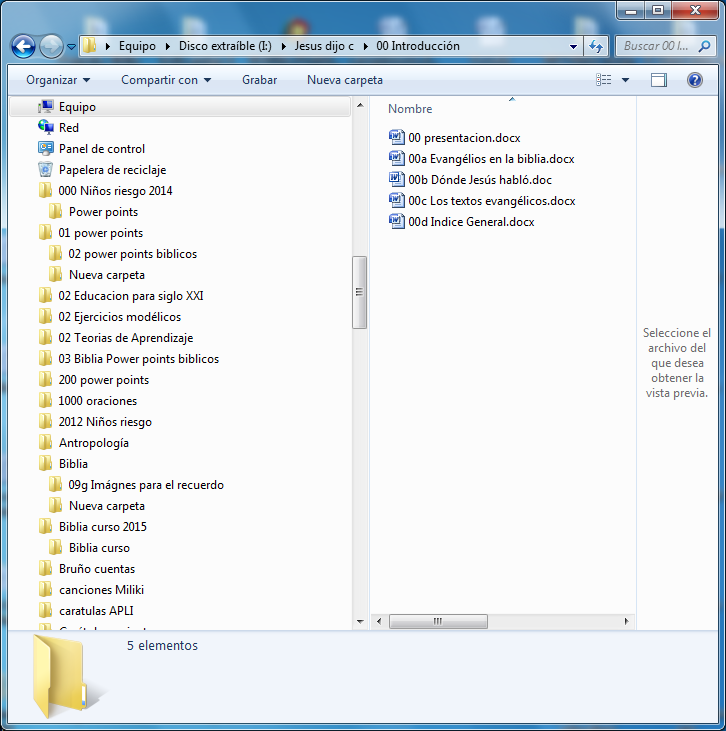 Carpetas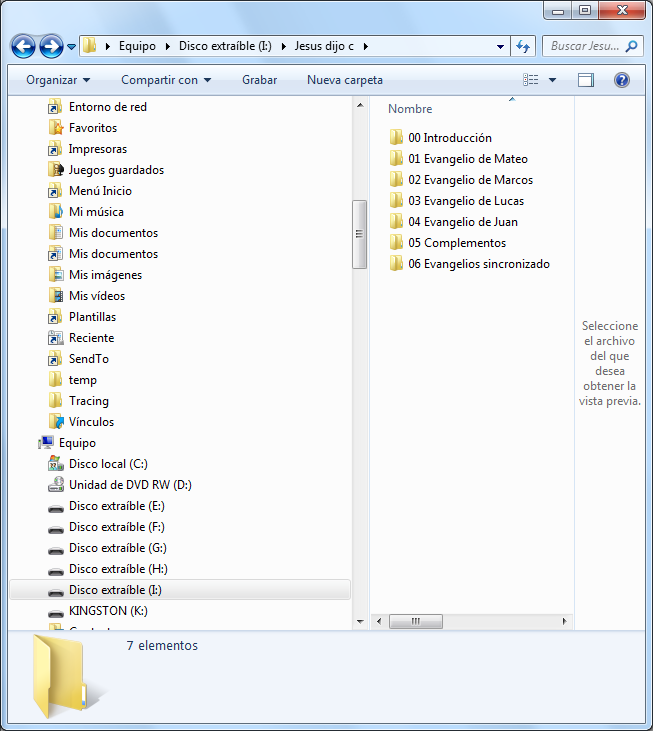 Evangelio de Mateo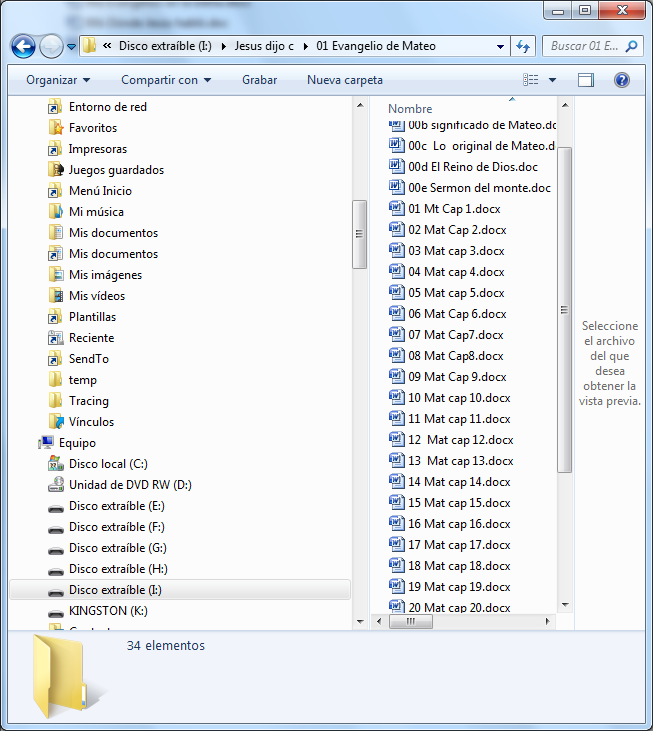 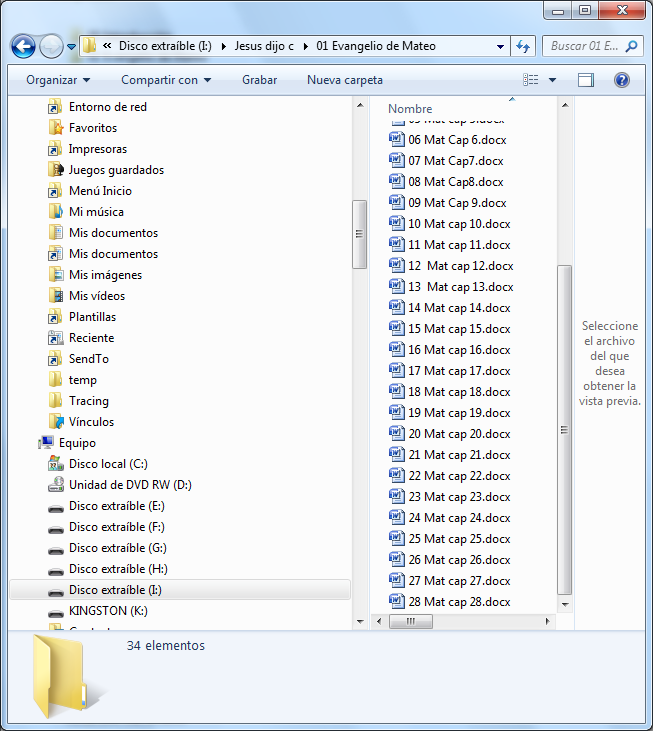 Evangelio de Marcos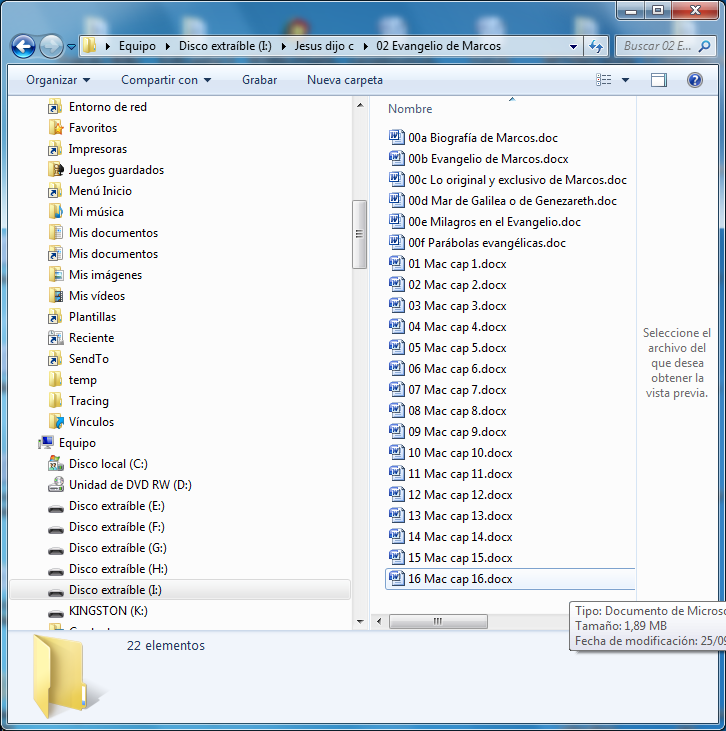 Evangelio de Lucas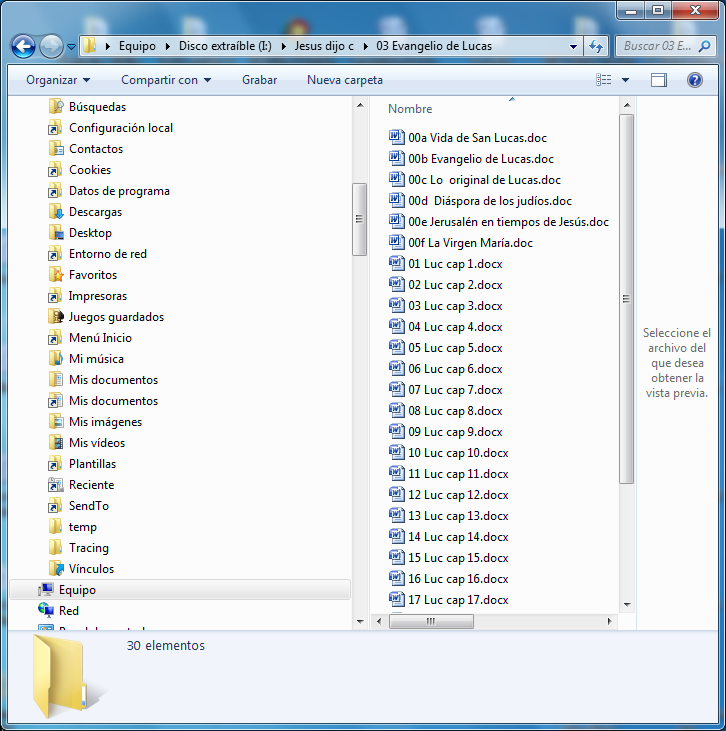 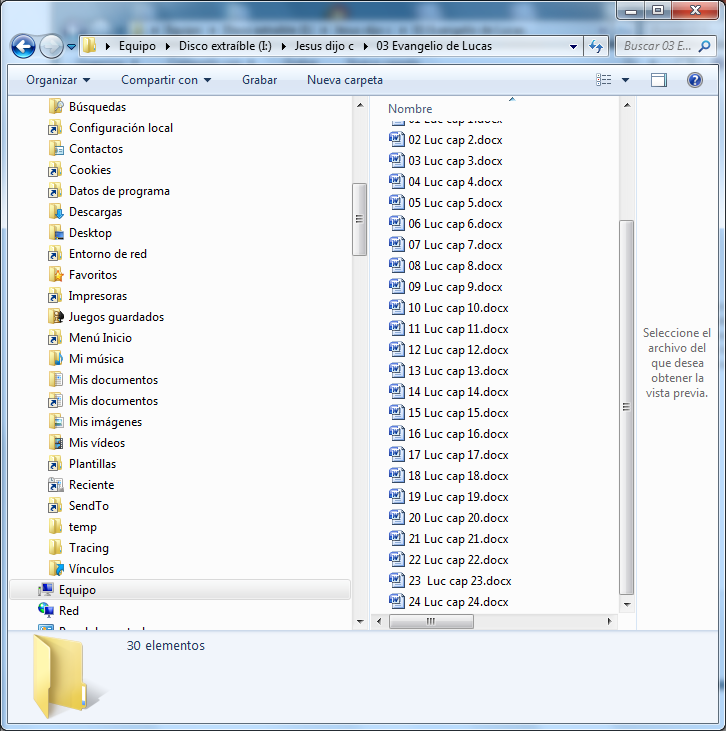 Cada Capítulo del Evangelio lleva 1  El texto en griego con su     su traducción palabra a palabra2. Varias palabras claves en       griego con letras latinas3  Notas sobre cada página4  Una nota final de Exégesis        global del capítuloSe recimiendo ampliar en pantallael texto para advertir lo queliteralmente dice el texto originalpasado a un texto más "castellano"que es el texto más legible- Evangelio de Juan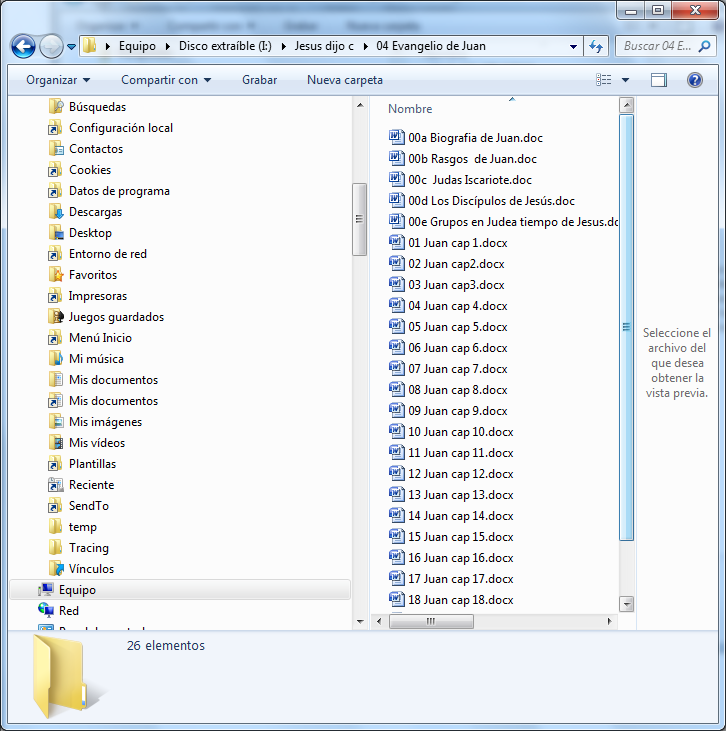 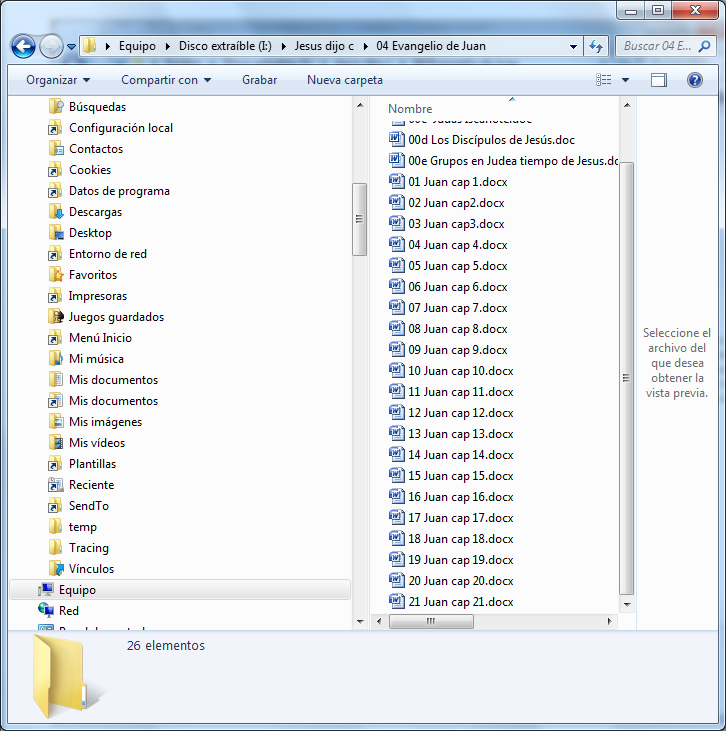  Complementos y lecturas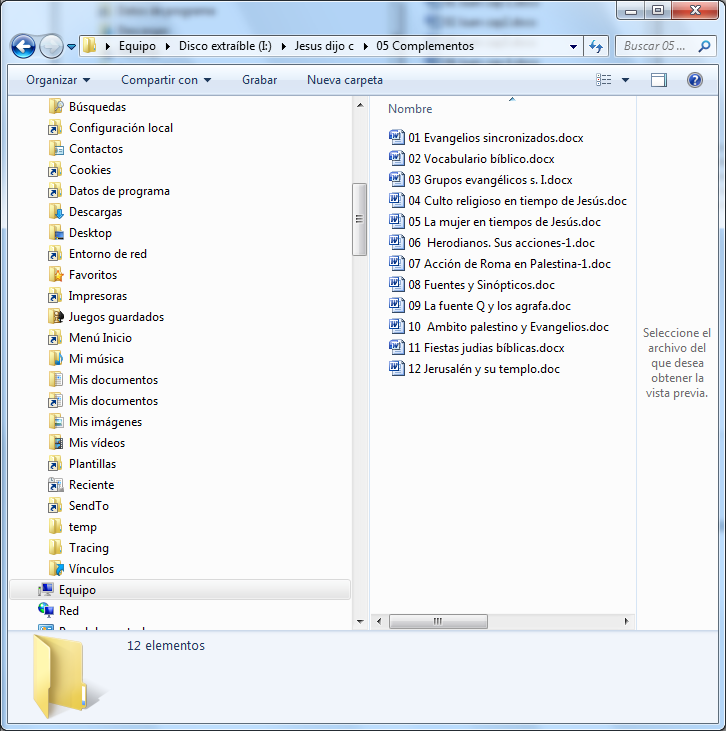 